DOCENTE: JORGE IVÁN HINCAPIÉ TORRESA PARTIR DE LO VISTO DURANTE EL AÑO 2019  DESARROLLE EL TALLER:1. ¿Qué se entiende por Ética Civil y por Moral Pública?2. ¿Qué entiendes por tráfico de influencias?3. ¿Por qué, para algunas personas, la moral es un obstáculo para vivir en sociedad libremente?4. Escribe y explica con tus palabras, los dos pensamientos filosóficos sobre los que piensan que la moral es un obstáculo para vivir en sociedad libremente.5. Explica la Alianza dada entre Dios y Moisés6. Caracteriza la vida y el compromiso de los profetas, Elías y Amós.7. ¿Cuáles mandamientos de la Ley de Dios, crees que en la actualidad requieren de mayor compromiso moral?, escoge tres (3), explícalos individualmente.8. ¿Qué hacen los seres humanos para ser felices?¿Qué tipo de felicidad alcanzan?9. ¿Puede la persona humana, realizarse y alcanzar felicidad a través de sus acciones?10. ¿Por qué caminos busca el joven de hoy, su felicidad?11. ¿Cuál crees que es el camino más seguro y correcto que conduce a la felicidad?12. Escribe y explica con tus palabras, cinco (5) componentes de la estructura moral.13. ¿Qué son las virtudes humanas? Escribe y define las cuatro (4) virtudes cardinales  abordadas en clase.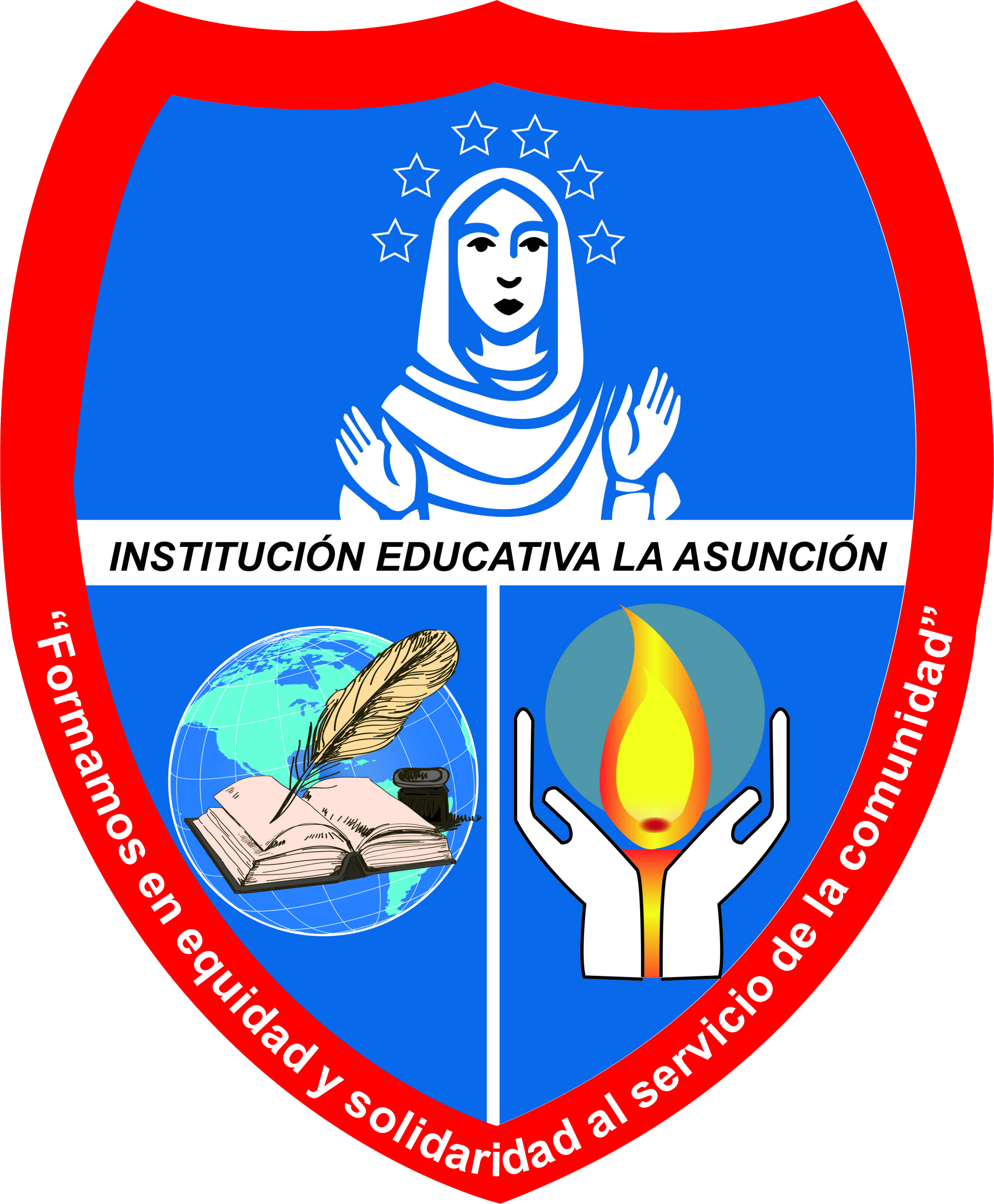 INSTITUCIÓN EDUCATIVA LA ASUNCIÓNAprobada mediante Resolución 10033 Octubre 11 de 20139°PLAN DE APOYO PARA PROMOCIÓN ANTICIPADA DEL AÑO 2020 EDUCACIÓN RELIGIOSA 